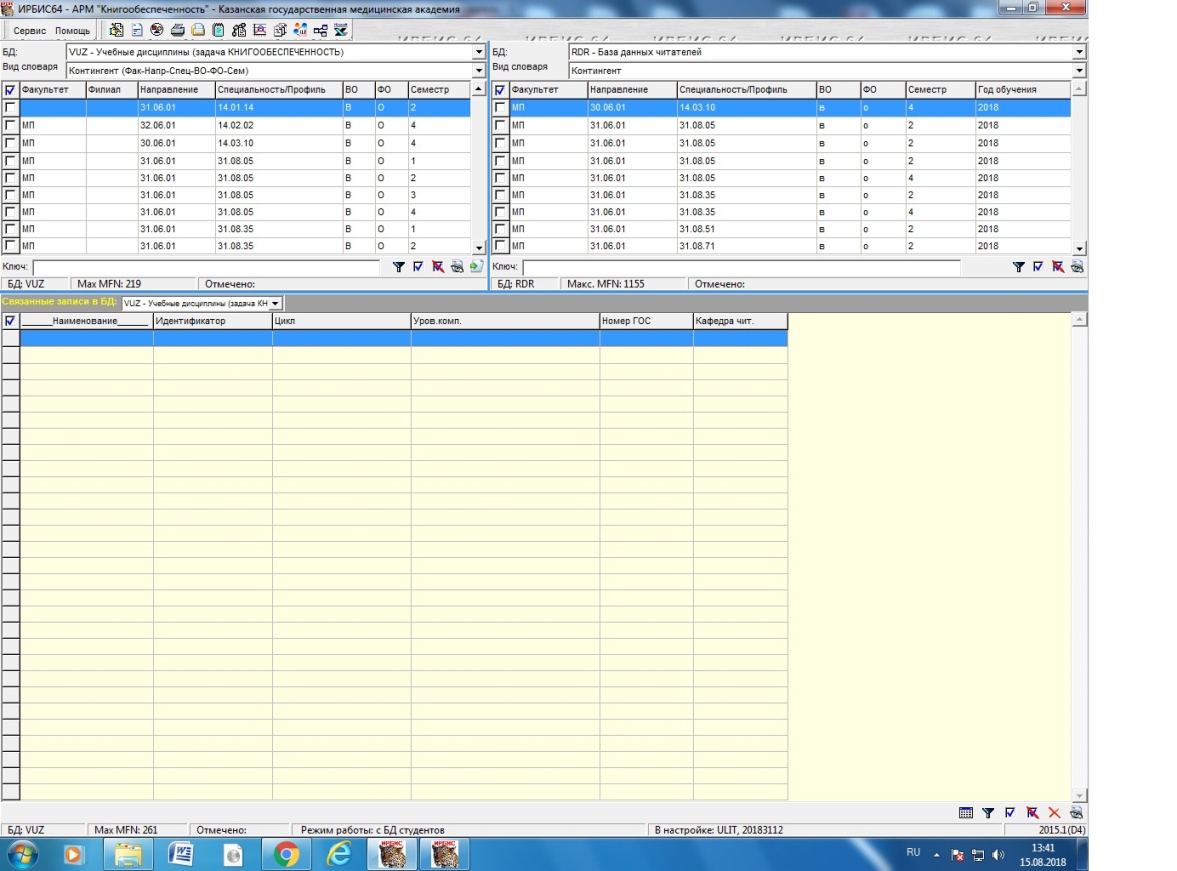 Сейчас после того как ставлю связать данные, выплывает вот такое окно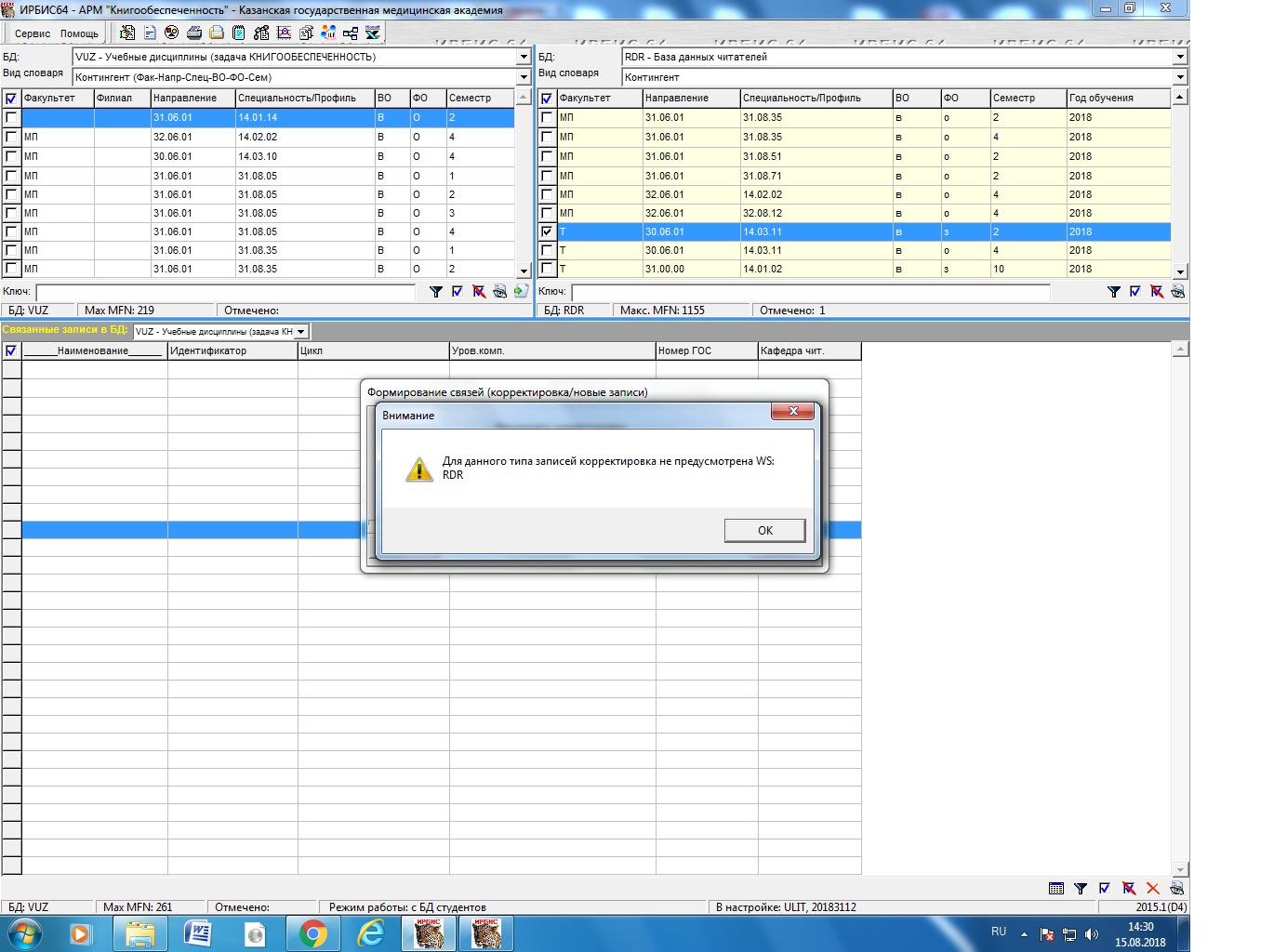 Делаю контроль записей студентов выплывает вот такая запись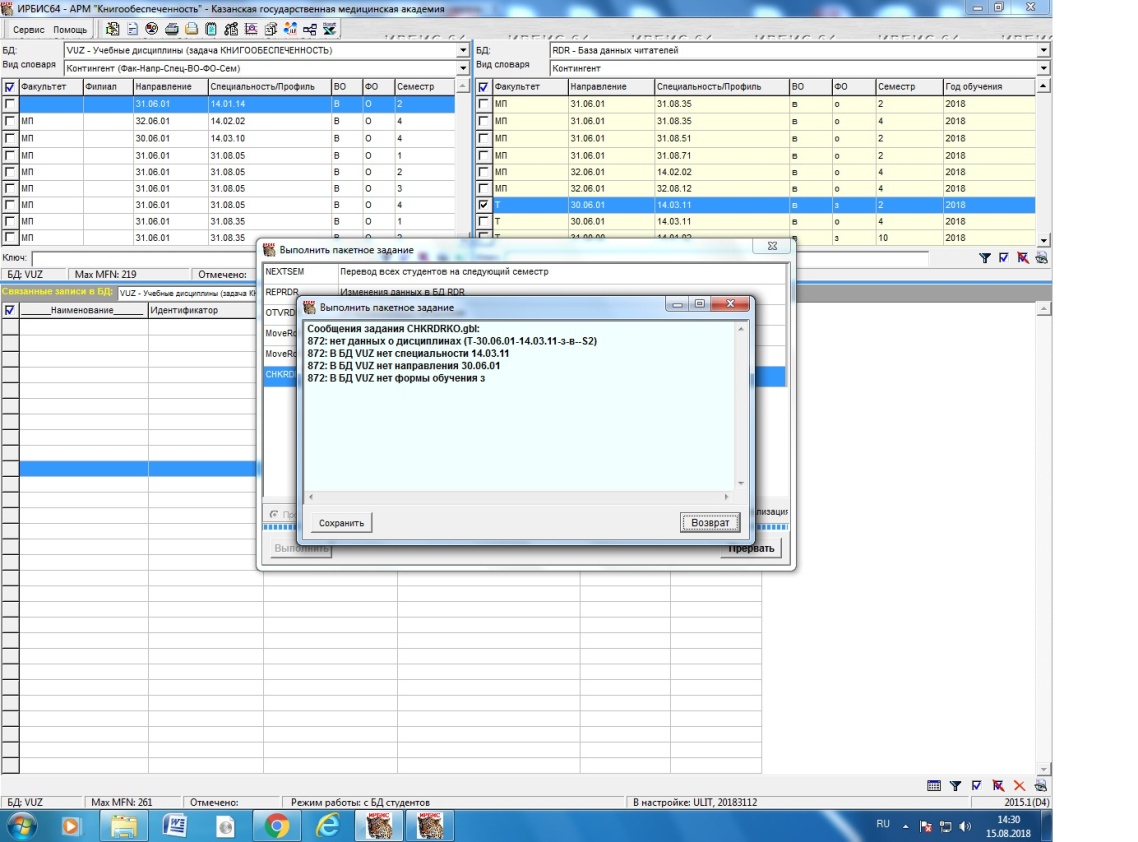 Или вот такая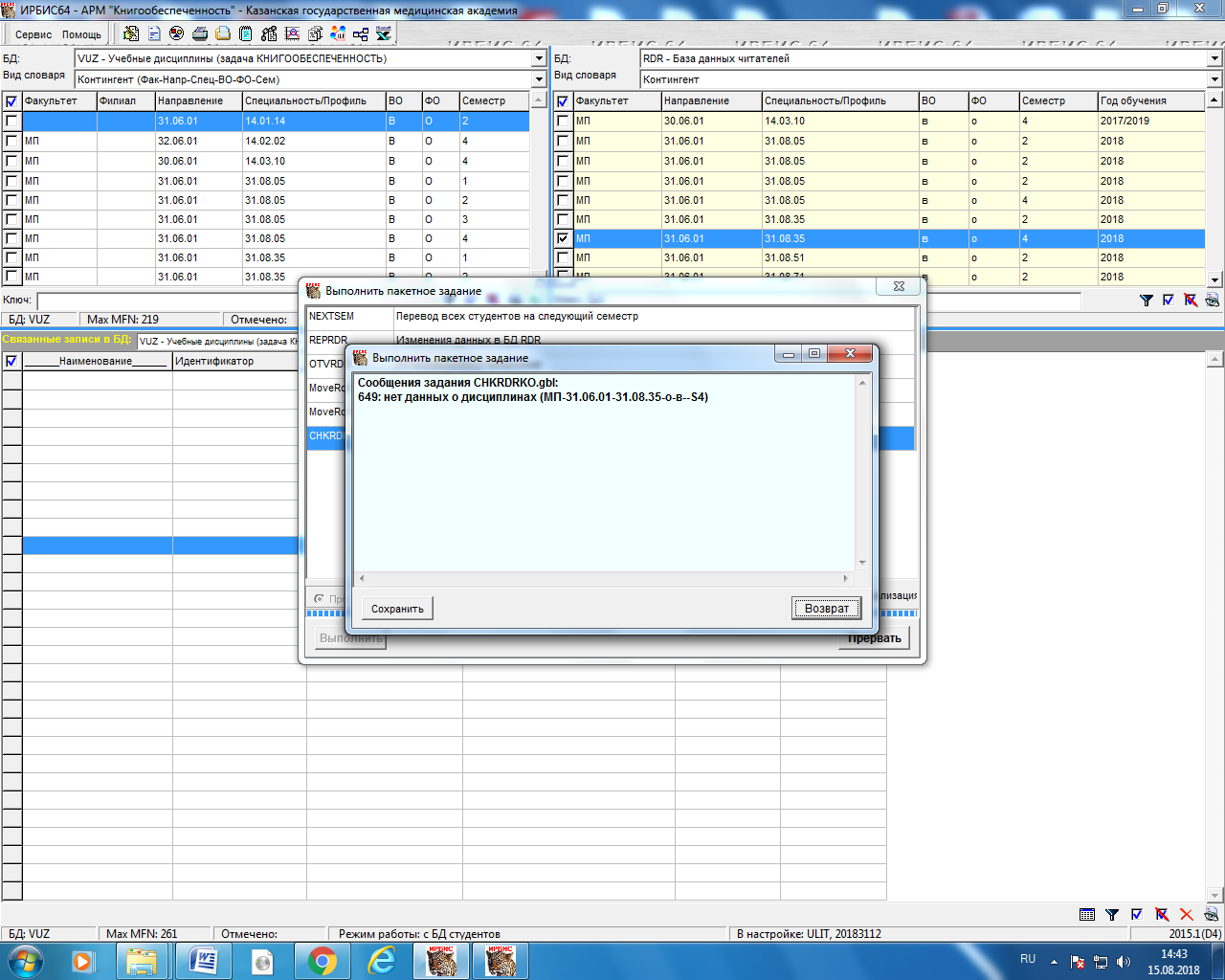 